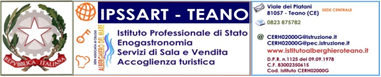 COLLEGIO DOCENTI -  Verbale n. 3  a.s. 2015-16Oggi 20 NOVEMBRE 2015 alle ore 15,00, nel laboratorio di Sala/Bar della sede centrale, si è riunito il Collegio dei Docenti  dell’I.P.S.S.A.R.T. di Teano per discutere il seguente o.d.g.:1. Lettura e approvazione del verbale della seduta precedente2. Individuazione  tutor per docenti neo-immessi in ruolo3. Criteri per individuazione docenti nel Comitato di valutazione (Legge 107/2015, art.1, comma 129) 4. Piano delle visite guidate5. Adesione a reti con altre scuole6. PON- FESR - Avviso n° 12810 del 15-10-2015, Ambienti Digitali per l’Apprendimento7. Avviso pubblico del 06/11/2015  per la valorizzazione ed il recupero di ambienti scolastici #lamiascuolaccogliente 8. Sede staccata di Cellole: determina9. Varie ed eventualiRisultano assenti i proff.: Coiro, Coverta, Cresci, D’Angelo, Gaudino, Giacobone, Iovino, Izzo, Mastroianni, Marzella, Morgillo, Nocera,  Orabona, Pagliaro, Palmese, Pellegrino, Petrucci, Piano, Puorto, Ricca, Sapio, Scuotto, Spatarella, Toscano, Verdolotti.Presiede  il Dirigente scolastico Prof. Francesco Mezzacapo, verbalizza la prof.ssa Annapaola Rega.Constatata la presenza del numero legale, il Presidente dichiara aperta la seduta procedendo alla discussione dei punti all’o.d.g..Punto n.1 – Lettura ed approvazione del verbale della seduta precedente Il D.S. legge il verbale del Collegio dei docenti del 6 ottobre 2015. Al termine della lettura, esso viene approvato all’unanimità.Punto n.2 - Individuazione  tutor per docenti neo-immessi in ruoloIl Dirigente scolastico informa il Collegio che il D.M. n.850 del 27/10/2015, nell’Art.12.2 riguardo l’individuazione dei docenti tutor dei neo-immessi in ruolo, dà delle disposizioni differenti  da quelle adottate nella seduta precedente  del Collegio del 6-10-15.  Viene precisato, infatti, che : “Il docente tutor appartiene, nella scuola secondaria di primo e secondo grado, alla medesima classe di concorso dei docenti neo-assunti a lui affidati, ovvero è in possesso della relativa abilitazione. In caso di motivata impossibilità, si procede alla designazione per classe affine ovvero per area disciplinare”. Pertanto si procede ad individuare nuovi  tutor per i neo-immessi. Essi sono riportati nella tabella sottostante : I Docenti  tutor dei neo-immessi vengono approvati all’unanimità.Punto n. 3 - Criteri per individuazione docenti nel Comitato di valutazione (Legge 107/2015, art.1, comma 129)  Il Collegio, dopo ampia discussione delibera all’unanimità i seguenti criteri:• SERVIZIO DI RUOLO NEGLI ULTIMI 5 ANNI NELLA SCUOLA• PRESUMIBILE PERMANENZA NELLA SCUOLA NEI PROSSIMI TRE ANNI• NON ESSERE PARTE ATTIVA NELLA STAFF DELLA DIRIGENZA Il D.S. precisa che l’elezione di due membri  dovra’ avvenire su candidature accompagnate da curriculum personale e con votazione a scrutinio segreto con una sola preferenza. Sarà pubblicata apposita circolare per dare il via alle eventuali candidature.Punto n.4 - Piano delle visite guidate Il Collegio, su proposta dei Consigli di classe delibera all’unanimità l’adozione del piano delle visite guidate, qui sotto riportato: Le aziende presso cui effettuare le visite  vengono individuate dai docenti I.T.P. in base alla disponibilità delle stesse aziende ad accogliere gli studenti.Il Collegio esprime con 49 voti contrari e 42 favorevoli, la propria intenzione di non effettuare viaggi d’istruzione che prevedono pernottamento, fatta salva la possibilità di partecipare a gare e concorsi per gruppi ristretti di allievi in luoghi non potenzialmente pericolosiPunto n.5 - Adesione a reti con altre scuole Il D.S. invita la prof.ssa Boscia, Funzione strumentale Area 1 ad illustrare al Collegio le proposte di adesione a reti territoriali con scuole, Enti ed Associazioni per la realizzazione dei seguenti progetti:1.“Insegnare ad imparare” relativo all’ Avviso MIUR USR n°11170 del 9-10-15 : Avvio della procedura per la selezione e il finanziamento dei progetti finalizzati alla definizione e all’attuazione dei Piani di Miglioramento elaborati in esito al processo di autovalutazione . In particolare nel progetto l’IPSSART di Teano si propone come capofila per la realizzazione di un percorso di formazione, con esperto esterno, atto a fornire alle scuole metodologie e spunti riguardanti l’insegnamento delle competenze di cittadinanza. Le scuole in rete sono:I.S.I.S. “Foscolo” – TeanoI.C. “Laurenza”- TeanoI.C. “La Porta”- CamiglianoI.C. - Calvi RisortaI.C. “Rossi” – Capriali a V.2.  “Astronomia a Teano” , progetto in cui la scuola capofila è l’I.S.I.S. “Foscolo” di Teano.   Il Bando di riferimento è  il Prot. n. AOODRCA Uff. Dir. 12381 del 5/11/2015, USR per la Campania/ DDG prot. AOODPIT n. 1117 del 29/10/2015; esso prevede la realizzazione di progetti volti a promuovere la partecipazione studentesca a scuola. L’adesione si concretizzerà attraverso la partecipazione di studenti  alle attività laboratoriali connesse al progetto e alle conferenze di divulgazione scientifica previste dal progetto, nonché attraverso la fruibilità, su richiesta, sia del Laboratorio Astronomico per attività didattiche, che di tutti  i materiali multimediali prodotti3. “Appassionatamente…a scuola” progetto proposto in risposta all’Avviso prot. n°1138 del 30-10-15 - “Piano nazionale per il potenziamento dell’orientamento e contrasto alla dispersione scolastica”. Il progetto sarà presentato con la collaborazione e la partecipazione di Enti e Associazioni del territorio con le quali si realizzeranno protocolli di intesa.Punto n.  6- PON- FESR - Avviso n° 12810 del 15-10-2015, Ambienti Digitali per l’Apprendimento Il D.S. illustra al Collegio il progetto PON-FESR, Azione 10.8.1 Dotazioni tecnologiche e laboratori, sotto azione 10.8.1.A3 - Ambienti multimediali , del valore complessivo di € 22.000,00 che prevede la realizzazione di due Moduli:MODULO: Postazioni informatiche e per l'accesso dell'utenza e del personale (o delle segreterie) ai dati ed ai servizi digitali della scuola.Presso la Sede centrale è presente una sala con usi diversificati: sala ristorazione, sala conferenze, sala riunioni. Per una più completa fruizione dei contenuti digitali si intende completare la dotazione esistente, con le seguenti attrezzature:1 Videopriettore  1 Schermo per proiezioni, formato 1:1. Area 400x350 cm.3 Tavoli riunione1 NotebooK 1 armadietto di sicurezza per la custodia del notebookMODULO 2 Aule "aumentate" dalla tecnologiaSi intende dotare il  maggior numero di aule tradizionali con strumenti per la fruizione collettiva e individuale del web e di contenuti, per l'interazione di aggregazioni diverse in gruppi di apprendimento, in collegamento wired o wireless, per una integrazione quotidiana del digitale nella didattica.La piattaforma dovrà gestire in un unico gruppo di applicazioni la LIM con software LIM adeguati e che fanno riferimento alla stessa marca della piattaforma. E' previsto l'utilizzo di software specifico di simulazione per le materie professionalizzanti , e software didattici. Per la sede centrale è prevista dotazione di ausili per la comunicazione a favore di allievi ipovedenti e software di comunicazione.Le diverse, attrezzature richieste dovranno avere le seguenti caratteristiche minime:  - 7 Notebook Docente - 1 LIM 77” formato 16:10, 4 tocchi tecnologia - Videoproiettore per LIM + speaker amplificati + Staffa - 6 Videoproiettori interattivi Multi-Touch - 7 Scrivania docente  (Cattedra multimediale con vano notebook a scomparsa)- Software di simulazione materie professionalizzanti  - Ausili per la comunicazione per ipovedenti e software + NotebookIl Collegio ne delibera all’unanimità l’adesione.Punto n. 7 - Avviso pubblico del 06/11/2015  per la valorizzazione ed il recupero di ambienti scolastici #lamiascuolaccogliente Il Collegio presa visione dell’avviso pubblico per l’individuazione di proposte progettuali per la valorizzazione ed il recupero di ambienti scolastici e realizzazione di scuole accoglienti, pubblicato su sito del MIUR Prot. n°14384 in data 05/11/2015,che prevede una possibile erogazione finanziaria di massimo € 50,000,  ne delibera all’unanimità l’adesione.Punto n. 8 - Sede staccata di Cellole: determinaIl Collegio dei Docenti dell’I.P.S.S.A.R.T. di Teano, con sede staccata in Cellole  denominato l’alberghiero del Mare,   delibera all’unanimità il mantenimento dell’attuale assetto di questa Istituzione scolastica che sostanzia un’offerta formativa  coerente, non costituita da una somma indistinta di indirizzi  ma da competenze e saperi congruenti; l’alberghiero di Teano, nelle sue due articolazioni territoriali costituisce un polo professionale rispondente al profilo della Provincia di Caserta, dalle colline al mare ed è teso alla valorizzazione delle vocazioni socio-economiche del territorio,  perseguita anche con l’istituzione - dall’a.s. 2014/2015-  dell’indirizzo agrario,  in una  filiera formativa omogenea e nel rispetto delle vocazioni dei contesti ambientali di riferimento.Punto n.9 – Varie ed eventualiNessuna.Terminata la discussione dei punti all’o.d.g. il Dirigente Scolastico dichiara alle ore 16.45 chiusa la seduta. Del che è verbale.Il Segretario verbalizzante                                                                                                            Il PresidenteProf.ssa Annapaola Rega                                                                                               D.S. Francesco MezzacapoNeo- immessiSede di servizioTutor nominatoBOCCONE GRAZIA         CelloleNasta DonatellaCANNAVALE MARIA LUISA    TeanoD’Onofrio GiuseppinaD’AGOSTINO M. CRISTINA TeanoIorio LuigiDI DOMENICO ANNA   TeanoDel Giacomo LoredanaLEONE STEFANIA        CelloleVerrengiaMEO ELISA  TeanoForlingieri StefaniaNICOLORGIO MARIACelloleCarlino NiclaD’ERRICO ELISABETTATeanoGizzi AntonioBIENNIO TEANOACCOGLIENZATRIENNIOSEDE CELLOLEVisite 1 giorno: Napoli e  siti archeologici di Teano, S. Maria C.V., Calvi.Visite 1 giorno:  Roma, Napoli .Visite 1 giorno:Napoli CasertaVisite 1 giorno:ErcolanoSermonetaNinfaVisite aziendaliVisite aziendaliVisite aziendaliVisite aziendali